Руководствуясь статьей 5.2 Федерального закона от 06.03.2006 N 35-ФЗ «О противодействии терроризму», Протоколом заседания Антитеррористической комиссии в Республике Коми от 2 июня 2020г. № 2, в целях организации мероприятий по обеспечению антитеррористической защищенности многоквартирных домов, расположенных в пределах территории МО МР «Печора»,           администрация ПОСТАНОВЛЯЕТ:Утвердить состав комиссии по обследованию многоквартирных жилых домов, включенных в перечень многоквартирных домов, расположенных на территории МО МР «Печора» и подлежащих антитеррористической защищенности согласно приложению № 1.Утвердить Положение о комиссии согласно приложению № 2.3. Утвердить Порядок обследования многоквартирных жилых домов, включенных в перечень многоквартирных домов, расположенных на территории МО МР «Печора» и подлежащих антитеррористической защищенности согласно приложению № 3.4.  Настоящее постановление вступает в силу со дня принятия и подлежит размещению на официальном сайте администрации муниципального района «Печора».Приложение № 1 к постановлению                                                                     администрации МР «Печора»от  «11» ноября 2020 г.  № 1104СОСТАВ комиссии по обследованию многоквартирных жилых домов, включенных в  перечень многоквартирных домов, расположенных на территории МО МР «Печора» и подлежащих антитеррористической защищенностиПредседатель комиссии – Глава муниципального района – руководитель администрации;Заместитель Председателя комиссии – Заместитель руководителя администрации (курирующий отдел жилищно-коммунального хозяйства);Секретарь комиссии - главный специалист отдела жилищно-коммунального хозяйства администрации МР «Печора»;Члены  комиссии:1.  Начальник отдела жилищно-коммунального хозяйства администрации МР «Печора»;2.  Заведующий сектором муниципального контроля администрации МР «Печора»;3. Должностное лицо, осуществляющее деятельность по управлению многоквартирным домом (по согласованию);4. Начальник государственной жилищной инспекции по г. Печоре (по согласованию);5. Сотрудник Инспекции Госстройнадзора  по городам Печоре и Усинску, Усть-Цилемсому и Ижемскому районам (по согласованию);6. Начальник ОМВД России по городу Печоре (по согласованию);7. Начальник МКУ «Управление по делам ГО и ЧС МР «Печора»;8. Специалисты городских, сельских поселений (по согласованию).________________________________________________________________________Приложение № 2  к постановлению                                                                     администрации МР «Печора»от  «11» ноября 2020 г.  № 1104Положениео комиссии по обследованию многоквартирных жилых домов, включенных в  перечень многоквартирных домов, расположенных на территории МО МР «Печора» и подлежащих антитеррористической защищенности1. Общие положения1.1. Комиссия по обследованию многоквартирных жилых домов, включенных в  перечень многоквартирных домов, расположенных на территории МО МР «Печора» и подлежащих антитеррористической защищенности (далее - комиссия) является постоянно действующим координационным органом, созданным в целях обеспечения антитеррористической защищенности многоквартирных жилых домов, расположенных на территории МО МР «Печора» от террористических актов и их возможных последствий.1.2. Комиссия имеет право:1.2.1. Проводить обследования многоквартирных жилых домов, расположенных на территории МО МР «Печора»;1.2.2. Составлять акты обследования многоквартирных жилых домов, расположенных на территории МО МР «Печора»;1.2.3. Определять мероприятия по обеспечению антитеррористической защищенности многоквартирных жилых домов, расположенных на территории МО МР «Печора»;1.2.4. Осуществлять плановые и внеплановые проверки выполнения требований к антитеррористической защищенности многоквартирных жилых домов, расположенных на территории МО МР «Печора».1.2.5. При отслеживании исполнения постановлений Правительства Российской Федерации в сфере антитеррористической защиты населения используются данные, запрашиваемые от:- органов местного самоуправления;- управляющих организаций;- ТСЖ и иных жилищных кооперативов;- других организаций, подпадающих под действие законодательства по антитеррористической защите населения.1.3. Состав комиссии утверждается постановлением администрации муниципального района «Печора».1.4. Организации и учреждения, представители которых вошли в данную Комиссию, независимо от организационно-правовых форм обязаны представлять Комиссии сведения по оперативному требованию.2. Порядок работы комиссии2.1. Комиссия состоит из председателя, заместителя председателя, секретаря и членов комиссии.2.2. Решения Комиссии принимаются простым большинством голосов членов Комиссии, принявших участие в ее заседании.2.3. Комиссию возглавляет председатель комиссии.В отсутствие председателя комиссии полномочия председателя осуществляет заместитель председателя комиссии.2.4. Председатель комиссии:2.4.1. Осуществляет руководство деятельностью комиссии;2.4.2. Подписывает акты обследования многоквартирных жилых домов, расположенных на территории МО МР «Печора» и другие документы, касающиеся исполнения полномочий комиссии.3. Основными задачами Комиссии являются:3.1. Проведение обследования объекта на предмет состояния его антитеррористической защищенности;3.2. Изучение конструктивных и технических характеристик дома (территории), организация его функционирования, действующих мер по обеспечению безопасного функционирования дома;3.3. Определение степени угрозы совершения террористического акта в доме и возможных последствий его совершения;3.4. Выявление потенциально опасных участков дома, совершение террористического акта на которых может привести к возникновению чрезвычайных ситуаций с опасными социально-экономическими последствиями, и (или) уязвимые места и критические элементы дома (территории), совершение террористического акта на которых может привести к прекращению функционирования дома в целом, его повреждению или аварии в нем;3.5. Определение необходимых мероприятий по обеспечению антитеррористической защищенности дома, а также сроков осуществления указанных мероприятий с учетом объема планируемых работ и источников финансирования._______________________________________________________________________Приложение № 3  к постановлению                                                                     администрации МР «Печора»от  «11» ноября 2020 г.  № 1104ПОРЯДОКобследования  многоквартирных жилых домов, включенных в  перечень многоквартирных домов,  расположенных на территории МО МР «Печора»  и подлежащих  антитеррористической защищенностиОбследование многоквартирного дома (далее - МКД) на предмет определения  состояния его антитеррористической защищенности проводится комиссией  с периодичностью не чаще чем один раз в  5  лет.  Срок проведения обследования  не может превышать 3-х рабочих дней.В ходе своей работы комиссия обследует:а) рабочее состояние установленных в МКД  и на земельном участке, на котором расположен МКД, инженерно-технических средств защиты, предусмотренных сводом правил СП 132.13330.2011 «Обеспечение антитеррористической защищенности зданий и сооружений. Общие требования проектирования»;б) организацию ограничения доступа в подвалы и (или) технические подполья, на крышу и чердак МКД, а также в подземные гаражи и парковки, расположенные в помещениях  МКД;в) организацию осмотра территории МКД, в том числе мест общего пользования и внутридомовых инженерных систем, прилегающих к МКД стоянок автотранспорта с периодичностью, определенной ответственным лицом.г) наличие системы контроля и управления доступом на территорию МКД, обеспечивающей ограничение доступа на его территорию неограниченного круга лиц;д) наличие системы видеонаблюдения;е) обеспечение своевременного информирования территориального органа безопасности, территориального органа Министерства внутренних дел Российской Федерации, территориального органа Федеральной службы войск национальной гвардии Российской Федерации или подразделения вневедомственной охраны войск национальной гвардии Российской Федерации, территориального органа Министерства Российской Федерации по делам гражданской обороны, чрезвычайным ситуациям и ликвидации последствий стихийных бедствий об угрозе совершения или о совершении террористического акта на территории МКД;ж) информирования жителей МКД о способах защиты и порядке действий при угрозе совершения террористического акта или при его совершении;       Инженерная защита МКД осуществляется в соответствии с Федеральным законом «Технический регламент о безопасности зданий и сооружений» на всех этапах их функционирования (проектирование (включая изыскания), строительство, монтаж, наладка, эксплуатация, реконструкция, капитальный ремонт и утилизация (снос).Результаты работы комиссии оформляются актом обследования в произвольной форме, который подписывается членами комиссии и утверждается председателем комиссии.В случае возникновения в ходе составления акта разногласий между членами комиссии решение принимается в форме голосования простым большинством голосов. В случае равенства голосов решение принимается председателем комиссии. Члены комиссии, не согласные с принятым решением, подписывают акт обследования, при этом их особое мнение приобщается к акту обследования МКД.__________________________________________________________________АДМИНИСТРАЦИЯ МУНИЦИПАЛЬНОГО РАЙОНА «ПЕЧОРА»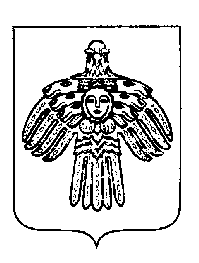 «ПЕЧОРА»  МУНИЦИПАЛЬНÖЙ  РАЙОНСААДМИНИСТРАЦИЯ «ПЕЧОРА»  МУНИЦИПАЛЬНÖЙ  РАЙОНСААДМИНИСТРАЦИЯ ПОСТАНОВЛЕНИЕ ШУÖМПОСТАНОВЛЕНИЕ ШУÖМПОСТАНОВЛЕНИЕ ШУÖМПОСТАНОВЛЕНИЕ ШУÖМ« 11 » ноября 2020 г.г. Печора,  Республика Коми           №  1104            №  1104 Об антитеррористической защищенностимногоквартирных домов, расположенныхв пределах территории МО МР «Печора»Об антитеррористической защищенностимногоквартирных домов, расположенныхв пределах территории МО МР «Печора»Об антитеррористической защищенностимногоквартирных домов, расположенныхв пределах территории МО МР «Печора»И. о. главы муниципального района – руководителя администрации	В.А. Серов